Сумська міська рада VII СКЛИКАННЯ _____ СЕСІЯ                                                РІШЕННЯНа виконання Закону України «Про внесення змін до деяких законодавчих актів України» від 06 грудня 2016 року № 1774-VIII, з метою  створення належних умов для здійснення виконавчими органами місцевого самоврядування делегованих повноважень органів виконавчої влади з питань праці та вирішення організаційно-технічних питань функціонування окремих виконавчих органів Сумської міської ради, керуючись статтею 26 Закону України «Про місцеве самоврядування в Україні», Сумська міська радаВИРІШИЛА:Утворити в структурі Сумської міської ради управління з питань праці Сумської міської ради (без права юридичної особи).Внести зміни до рішення Сумської міської ради від 27 липня 2016 року № 1031-МР «Про затвердження структури апарату та виконавчих органів Сумської міської ради, їх загальної штатної чисельності», а саме:У пункті 2 рішення цифри та символ «733,5» замінити цифрами та символом «743,5».2.2. Пункт 5 розділу «Виконавчі органи Сумської міської ради» додатку до рішення викласти в новій редакції:«5. Департамент фінансів, економіки та інвестицій у складі:управління бюджету, обліку та звітності:бюджетний відділ:		сектор зведеного бюджету;відділ прогнозування доходів;відділ бухгалтерського обліку та звітності;управління економіки, інвестицій та фінансів програм соціального захисту:відділ аналізу, прогнозування та регуляторної політики;відділ інвестицій та зовнішнього партнерства:		сектор зовнішнього партнерства;відділ фінансів програм соціального захисту;управління галузей виробничої сфери, екології та енергозбереження:відділ екології, енергозбереження та розрахунків за енергоносії:		сектор екології;відділ фінансів виробничої сфери;»2.3. Доповнити розділ «Виконавчі органи Сумської міської ради» додатку до рішення новим пунктом наступного змісту:«31. Управління з питань праці.»3. Сумському міському голові привести штати виконавчих органів, у відповідність до цього рішення.	4. Дане рішення набирає чинності з 01 червня 2017 року, крім пункту 2.2., який набирає чинності 01 липня 2017 року.Сумський міський голова						О.М. ЛисенкоВиконавець:  Антоненко А.Г.__________ Ініціатор розгляду питання – Сумський міський головаПроект рішення підготовлено відділом організаційно-кадрової роботиДоповідає: Антоненко А.Г.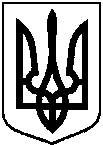 ПРОЕКТОприлюднено «__» ___________ 2017від                             року №        -МРм. СумиПро внесення змін до структури апарату та виконавчих органів Сумської міської ради, затвердженої рішенням Сумської міської ради від 27 липня 2016 року № 1031-МР «Про затвердження структури апарату та виконавчих органів Сумської міської ради, їх загальної штатної чисельності»